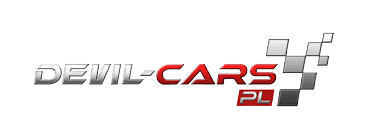 				 				Białystok, 1 sierpnia 2019INFORMACJA PRASOWA
Redakcje: wszystkie/ lokalne/branżowe
można publikować bez podawania źródła													Event motoryzacyjny i wsparcie Wrocławskiego Hospicjum dla DzieciDevil-Cars po raz kolejny w tym sezonie zawładną Torem Oleśnica. Podczas eventu motoryzacyjnego będzie można przejechać się jednym z kilkunastu luksusowych aut i wesprzeć Wrocławskie Hospicjum dla Dzieci. Impreza odbędzie się w sobotę, 3 sierpnia. W tę sobotę oleśnickim torem zawładną najlepsze samochody, jakie jeżdżą po naszej planecie – Aston Martin DB9, Ferrari F430, Ford Mustang GT, Lamborghini Gallardo. A to tylko niewielka część z ekskluzywnych marek, które zobaczymy 3 sierpnia! Vouchery dostępne są na stronie: https://devil-cars.pl/. Do wyboru mamy dwie opcje – samodzielne kierowanie samochodem lub runda po torze jako pasażer. W przypadku wolnych miejsc, istnieje możliwość nabycia biletu stacjonarnie. Ich liczba będzie jednak ograniczona. Co ważne, podobnie jak podczas poprzednich wydarzeń, 10 zł od każdego przejazdu zostanie przekazane na rzecz Wrocławskiego Hospicjum dla Dzieci. Wszystkie osoby, które w sobotę kupią voucher, wesprą więc nieuleczalnie chore dzieci oraz ich rodziny.Impreza startuje o godzinie 9.00 i potrwa do 15.00. Wstęp dla obserwatorów jest wolny. Na miejscu każdy zainteresowany będzie mógł zrobić sobie pamiątkowe zdjęcie, nagrać film lub obejrzeć wnętrza wybranych samochodów. Dokładny adres: Lotnisko Oleśnica, 56-400 Oleśnica.Tutaj znajdziecie nazwy wszystkich aut, jakie zobaczymy na torze: Ferrari F430, Ferrari Italia, Lamborghini Gallardo, Aston Martin DB9, KTM X-BOW, ARIEL ATOM, Porsche 911 Carrera, Mitsubishi Lancer Evo X, Ford Mustang GT, Subaru Impreza WRX, BMW MPOWER, Nissan GTR.Devil-Cars to firma oferująca przejażdżki luksusowymi samochodami po największych torach Polski. Co weekend, od końca maja do połowy października, odwiedza różne miasta w naszym kraju, wspierając charytatywnie lokalne inicjatywy. W tym sezonie spotkamy ich aż w 15 lokalizacjach.W lipcu firma wypuściła także specjalną grę, w której za ściganie się online można wygrać vouchery na prawdziwe przejazdy – https://devil-cars.pl/gra. Nagrody przyznawane są co tydzień w trzech kategoriach – czas, liczba zebranych odznak oraz liczba okrążeń.W okolicach Wrocławia kolejne eventy motoryzacyjne Devil-Cars odbędą się 6 września oraz 5 października. 